【新春·祈福之旅】观舟山跨海大桥、普陀山海天佛国祈福二日游（含1早2正餐）( 1 号车)行程单咨询：85200067  13957576756行程安排费用说明其他说明产品编号143645出发地绍兴市目的地舟山市行程天数2去程交通汽车返程交通汽车参考航班无无无无无产品亮点★普陀山素有“海天佛国”、“南海圣境”之称，在人间第一清净地--观世音菩萨的道场祈福求愿！★普陀山素有“海天佛国”、“南海圣境”之称，在人间第一清净地--观世音菩萨的道场祈福求愿！★普陀山素有“海天佛国”、“南海圣境”之称，在人间第一清净地--观世音菩萨的道场祈福求愿！★普陀山素有“海天佛国”、“南海圣境”之称，在人间第一清净地--观世音菩萨的道场祈福求愿！★普陀山素有“海天佛国”、“南海圣境”之称，在人间第一清净地--观世音菩萨的道场祈福求愿！产品介绍16人以上成团，如未成团提前三天通知，敬请谅解！集合标志：“快乐之旅”导游旗。 ★60周岁以上老年人凭身份证购票，门店可现退门票差价90元/人，70周岁以上老人凭身份证购票，门店可现退门票差价180元/人。 ★普陀往返轮渡交通需实名制身份证刷卡验证，请游客报名时务必提供正确的身份证号码，出发当天携带身份证原件！ ★出行客人须携带本人有效身份证原件！敬请谅解！16人以上成团，如未成团提前三天通知，敬请谅解！集合标志：“快乐之旅”导游旗。 ★60周岁以上老年人凭身份证购票，门店可现退门票差价90元/人，70周岁以上老人凭身份证购票，门店可现退门票差价180元/人。 ★普陀往返轮渡交通需实名制身份证刷卡验证，请游客报名时务必提供正确的身份证号码，出发当天携带身份证原件！ ★出行客人须携带本人有效身份证原件！敬请谅解！16人以上成团，如未成团提前三天通知，敬请谅解！集合标志：“快乐之旅”导游旗。 ★60周岁以上老年人凭身份证购票，门店可现退门票差价90元/人，70周岁以上老人凭身份证购票，门店可现退门票差价180元/人。 ★普陀往返轮渡交通需实名制身份证刷卡验证，请游客报名时务必提供正确的身份证号码，出发当天携带身份证原件！ ★出行客人须携带本人有效身份证原件！敬请谅解！16人以上成团，如未成团提前三天通知，敬请谅解！集合标志：“快乐之旅”导游旗。 ★60周岁以上老年人凭身份证购票，门店可现退门票差价90元/人，70周岁以上老人凭身份证购票，门店可现退门票差价180元/人。 ★普陀往返轮渡交通需实名制身份证刷卡验证，请游客报名时务必提供正确的身份证号码，出发当天携带身份证原件！ ★出行客人须携带本人有效身份证原件！敬请谅解！16人以上成团，如未成团提前三天通知，敬请谅解！集合标志：“快乐之旅”导游旗。 ★60周岁以上老年人凭身份证购票，门店可现退门票差价90元/人，70周岁以上老人凭身份证购票，门店可现退门票差价180元/人。 ★普陀往返轮渡交通需实名制身份证刷卡验证，请游客报名时务必提供正确的身份证号码，出发当天携带身份证原件！ ★出行客人须携带本人有效身份证原件！敬请谅解！行程详情第1天   住宿：普陀山2-4人间   用餐：含中餐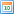  第2天     用餐：占床含早、中餐早餐后游览【佛顶山】（游览时间不少于2.5小时，含步行上下佛顶山时间）（索道、景交费用自愿自理），后游览【法雨寺】（游览时间不少于40分钟，不含香花券5元需自理）：游览九龙壁、九龙殿、玉佛殿、大雄宝殿等。后游览普陀山第一大寺院（前寺）【普济禅寺】（游览时间不少于50分钟，不含香花券5元需自理）：供奉观音的主刹，寺内有大圆通殿、文殊殿、普贤殿、地藏殿、莲花池等。后步行参观游览【西天景区】（游览时间不少于1.5小时）：沿观音古洞石阶而上，经千年古樟、梅福禅院、二龟听法石、心字石、磐陀石，感悟西天取经的艰辛。西天渡口下山。乘船经莲花洋，返回朱家尖蜈蚣峙码头，自愿参观【舟山特产城】（参观时间不超过30分钟），下午适时返回各集散地，结束旅程！费用包含1)交通：全程空调旅游车（一人一座，根据实际报名人数决定所用车辆类型）1)交通：全程空调旅游车（一人一座，根据实际报名人数决定所用车辆类型）1)交通：全程空调旅游车（一人一座，根据实际报名人数决定所用车辆类型）费用不包含1））小门票香花券21元/人（按实际产生支付，如遇政策性通知免费则无需支付，以景区告示为准！）1））小门票香花券21元/人（按实际产生支付，如遇政策性通知免费则无需支付，以景区告示为准！）1））小门票香花券21元/人（按实际产生支付，如遇政策性通知免费则无需支付，以景区告示为准！）预订须知.儿童安排：1）只含车位、旅游管家服务，其它费用自理 温馨提示“安全出行，文明旅游”，旅游途中，请遵守尊重社会公德和尊重当地风俗。